   Каждый день выходя на прогулку в разные периоды года, нас встречают наши верные друзья – птицы. Природа создала этих птиц устойчивыми к низким температурам, но голод может лишить их этого преимущества. Большинство птиц зимой погибают именно от бескормицы.   Цель акции: воспитание в детях доброты, приучение их заботиться о птицах, наблюдать за ними; изготовление кормушек детьми совместно с родителями и размещение их на территории детского сада, организация дежурств в «птичьей столовой».   С детьми были проведены мероприятия:- беседа «Среда обитания птиц»;- беседа «Зиновий –синичник»;- рассматривание картинок, загадывание загадок о птицах, их внешнем виде,  повадках;   - разгадывание кроссворда;- пальчиковая игра «Покормите птиц»;- рассказывание экологической сказки «Белое пёрышко»;- словесная игра «Летает – не летает»;- беседа «Правила поведения в природе»;- д/игра «Береги живое»;- изготовление «рябиновых бус»;- наблюдения на прогулке.   Входе акции было изготовлено и развешано 9 кормушек для птиц из различного материала (фанера, картонные коробки, дерево, пластиковые бутылки и др). И этот совместный труд отцов и детей, направленный на благодатную помощь братьям нашим меньшим на многие годы останется в сердце каждого ребёнка.    В помощь родителям была оформлена папка – раскладушка «Поможем птицам зимой». Дети и их родители приносят разнообразный корм для птиц: пшено, гречку, семена подсолнечника, семена тыквы, печенье, ну а крошки белого хлеба всегда под рукой. Главные гостьи нашей «птичьей столовой» это голуби, прилетают синицы и воробьи.    Время, проведённое на природе, стало для детей маленьким праздником; ребята кормили пернатых, рассказывали стихи и отгадывали загадки.Д/И «Береги живое»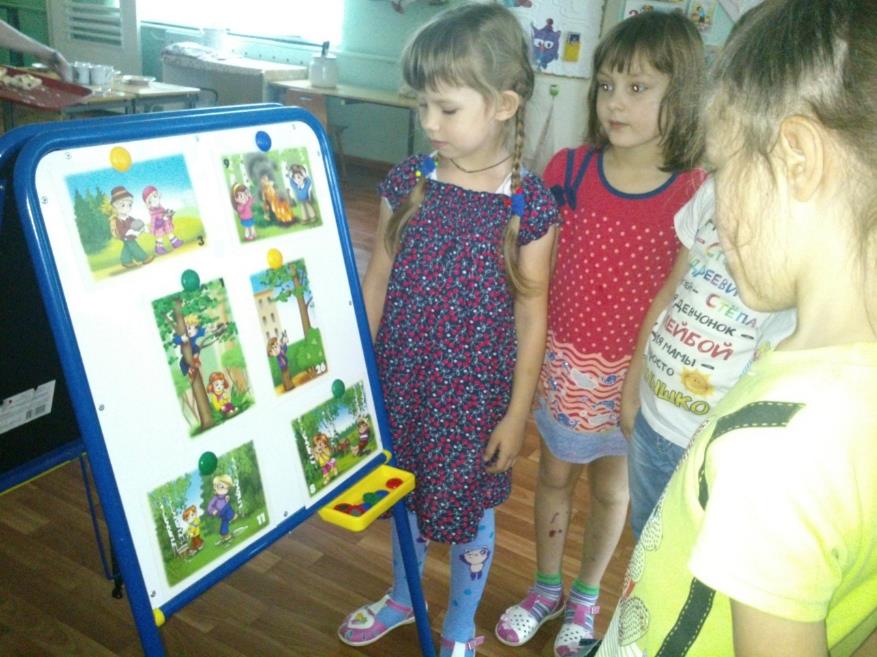 Разгадываем кроссворд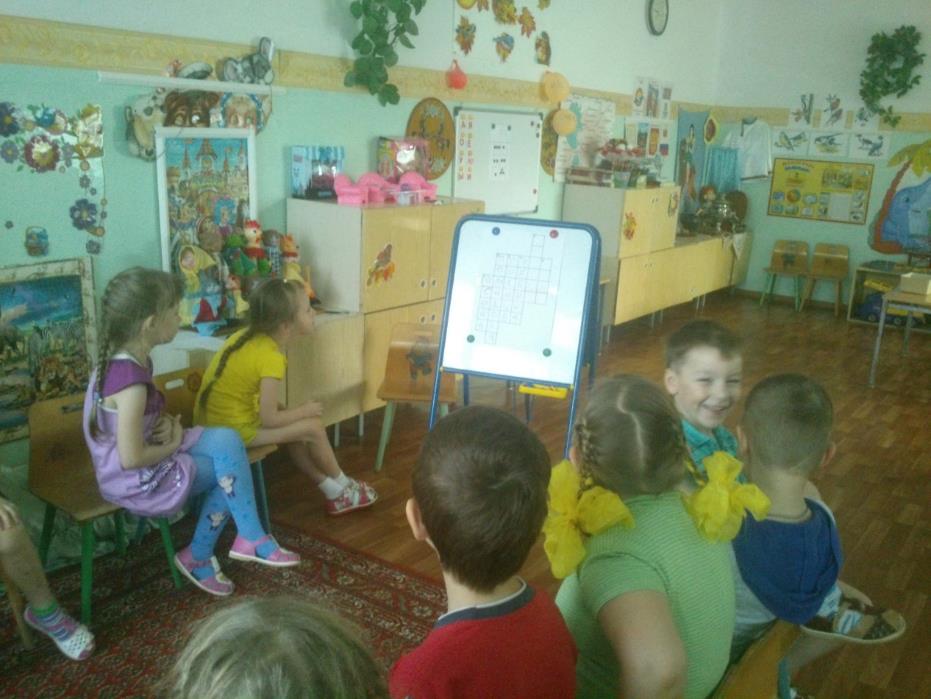 Беседа «Зиновий- Синичник»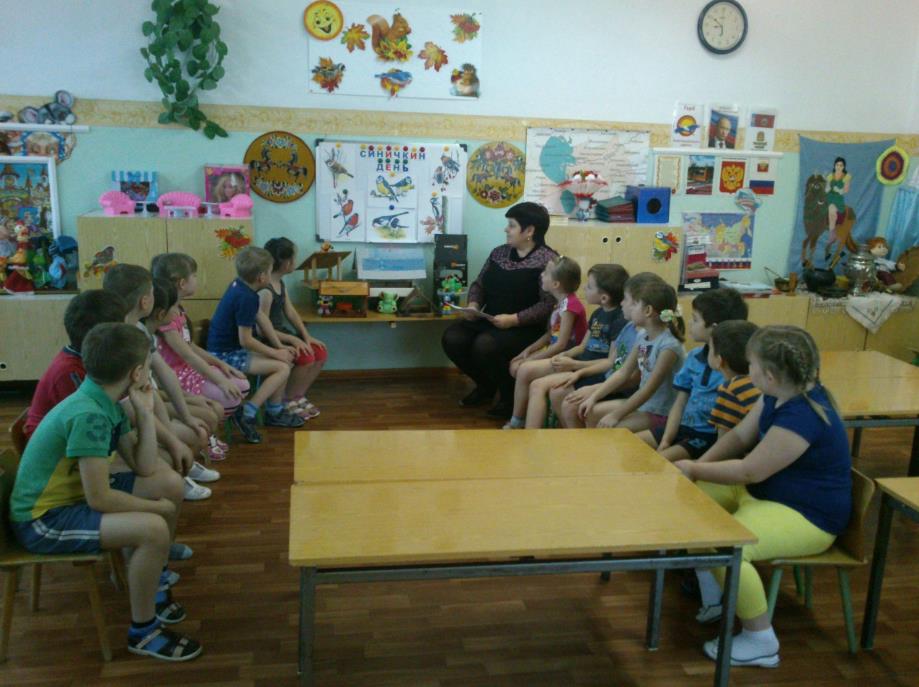 Вырастили травку для животных живого уголка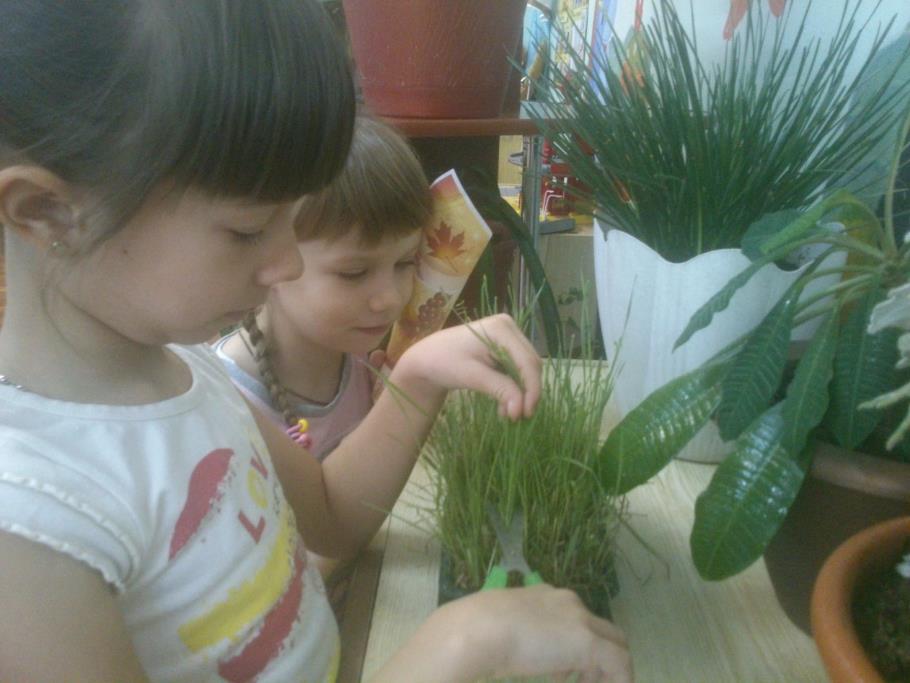 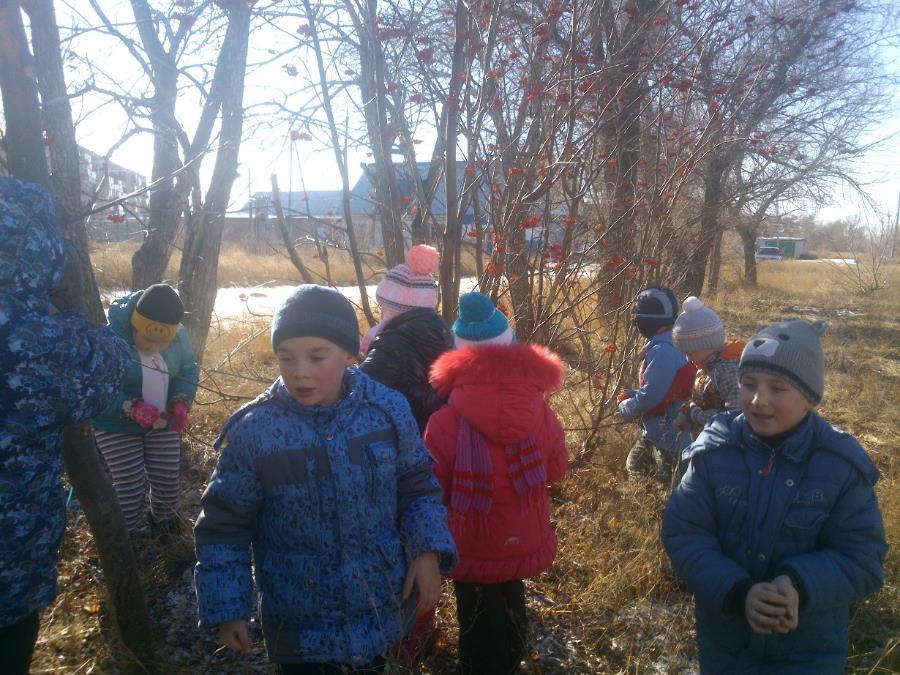 Собрали рябину и изготовили «рябиновые бусы»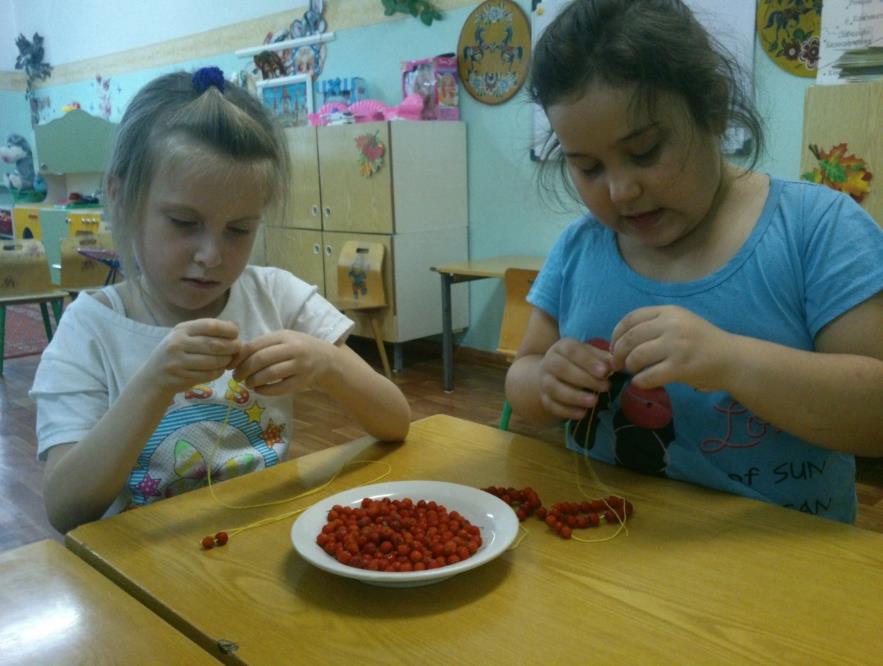 Папка –раскладушка «Поможем птицам зимой» в помощь родителям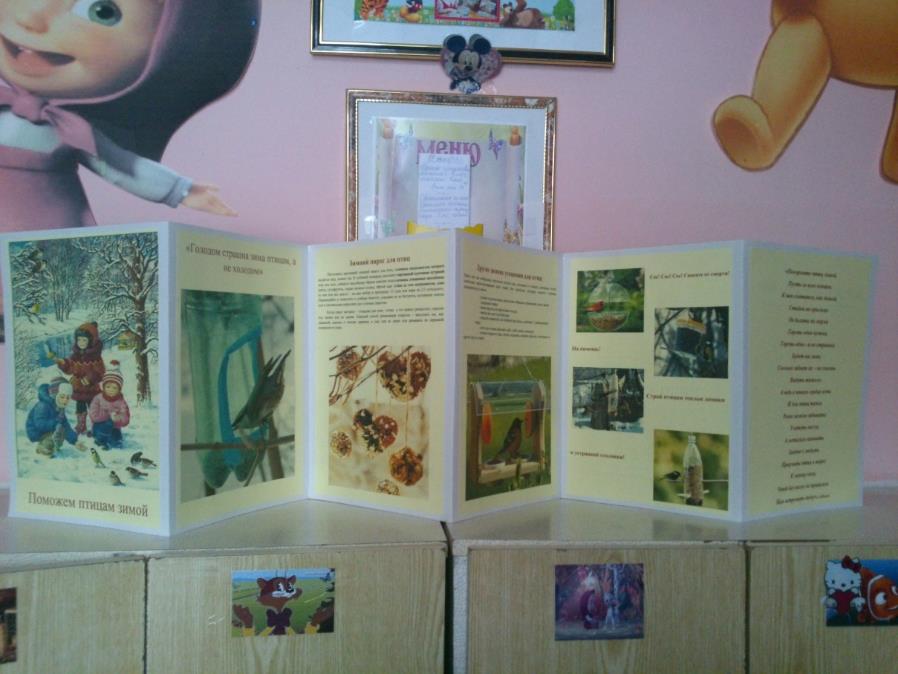 Развешиваем кормушки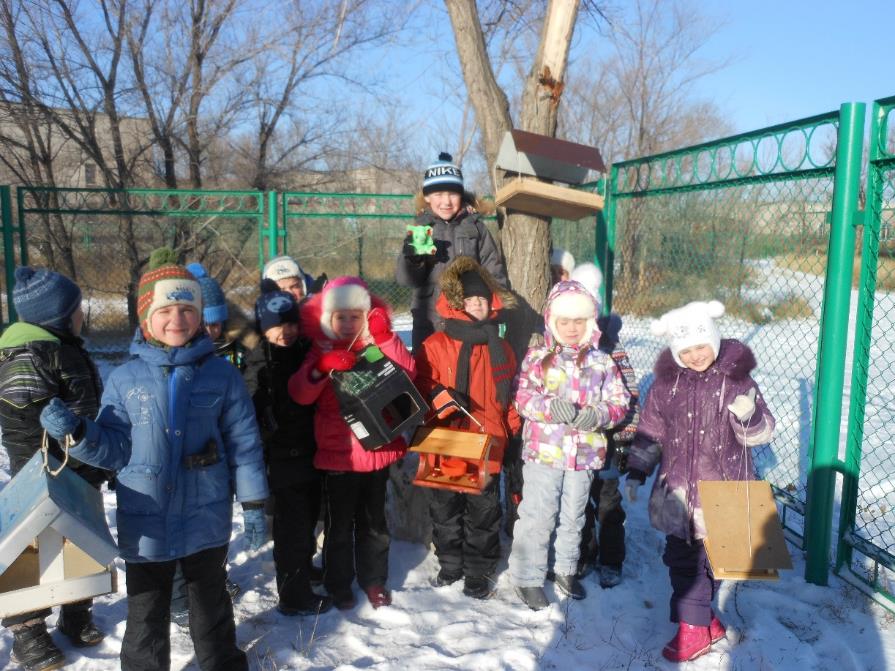 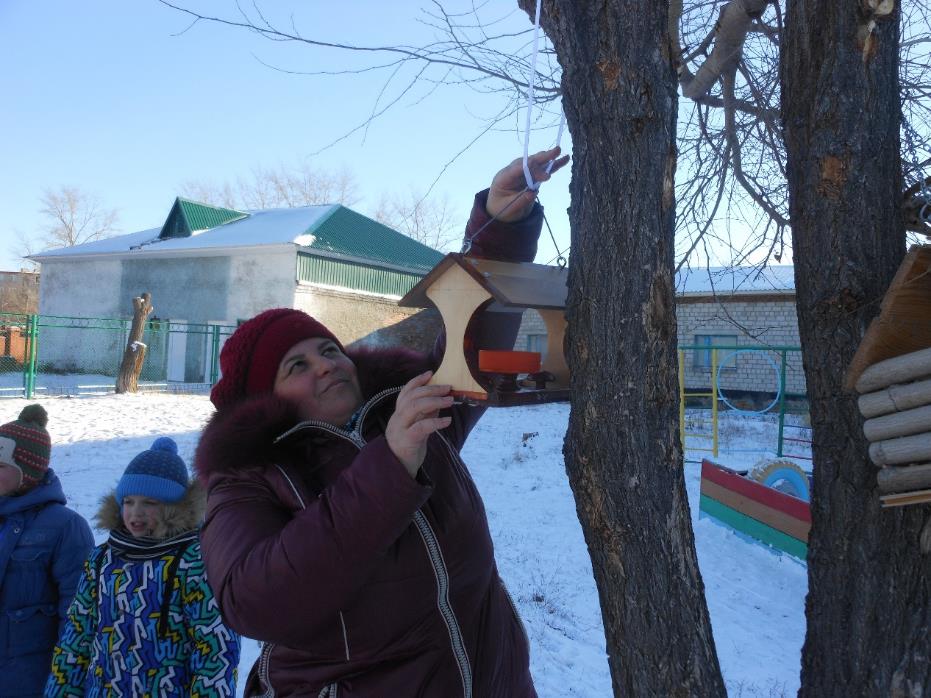 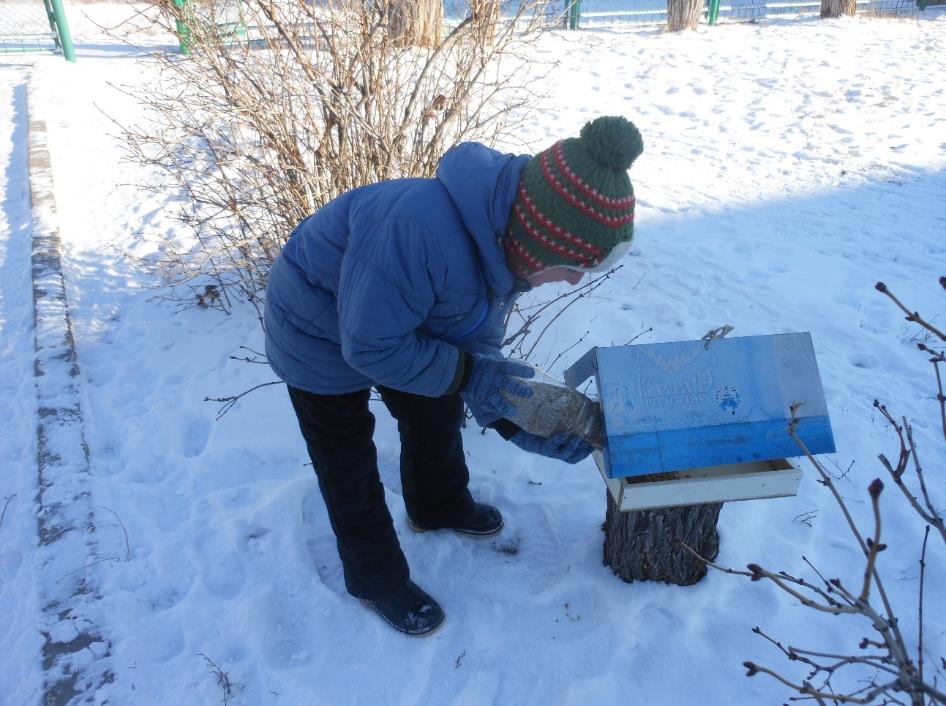 Развешиваем «рябиновые бусы»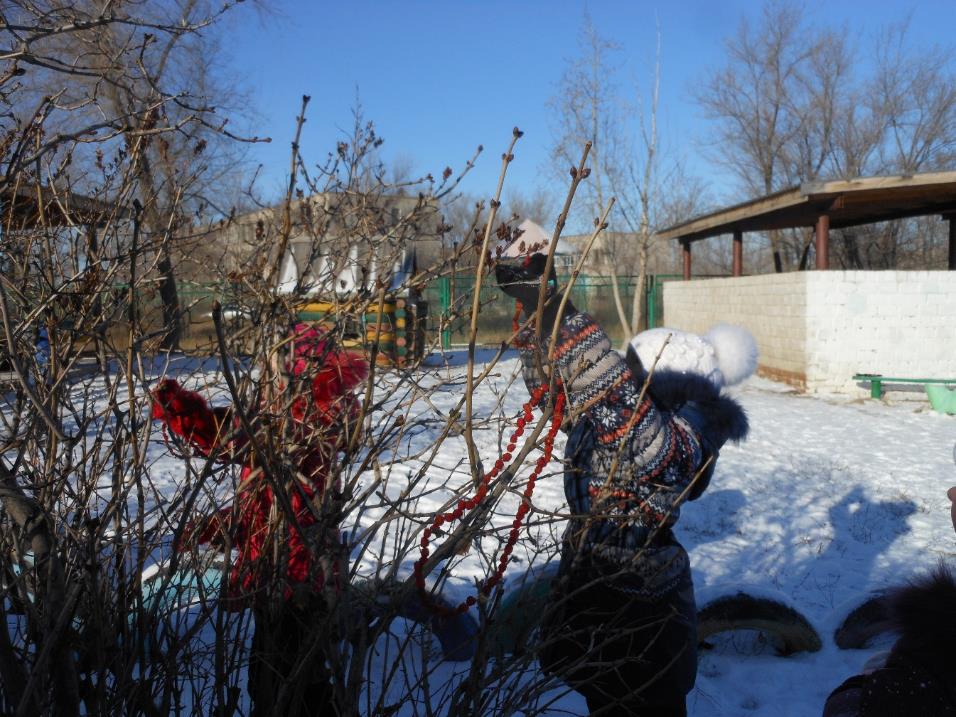 Первая гостья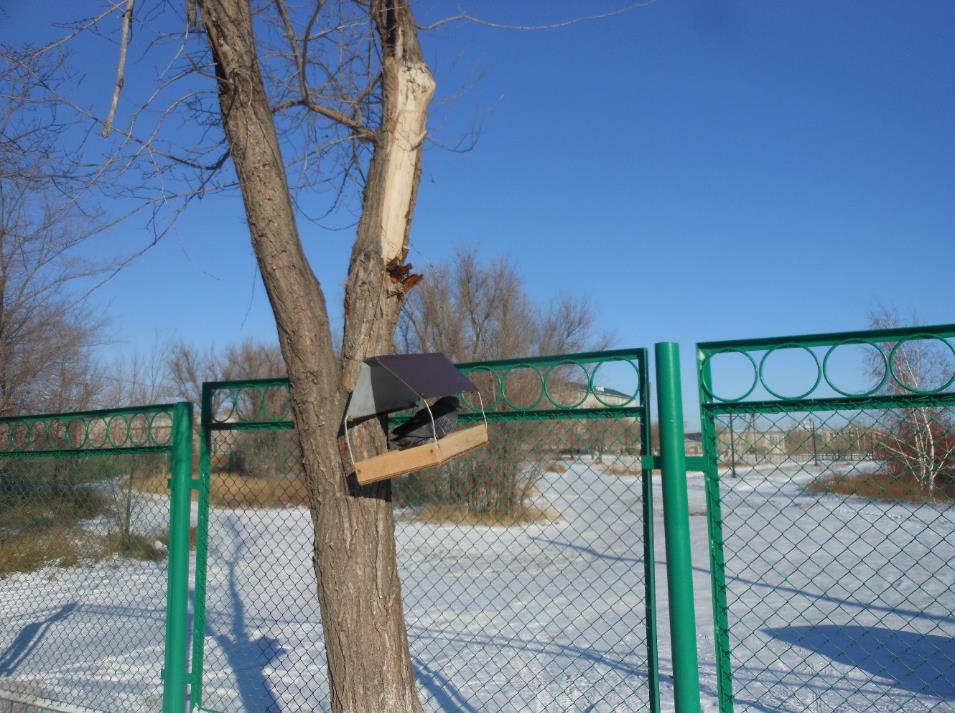 Наблюдаем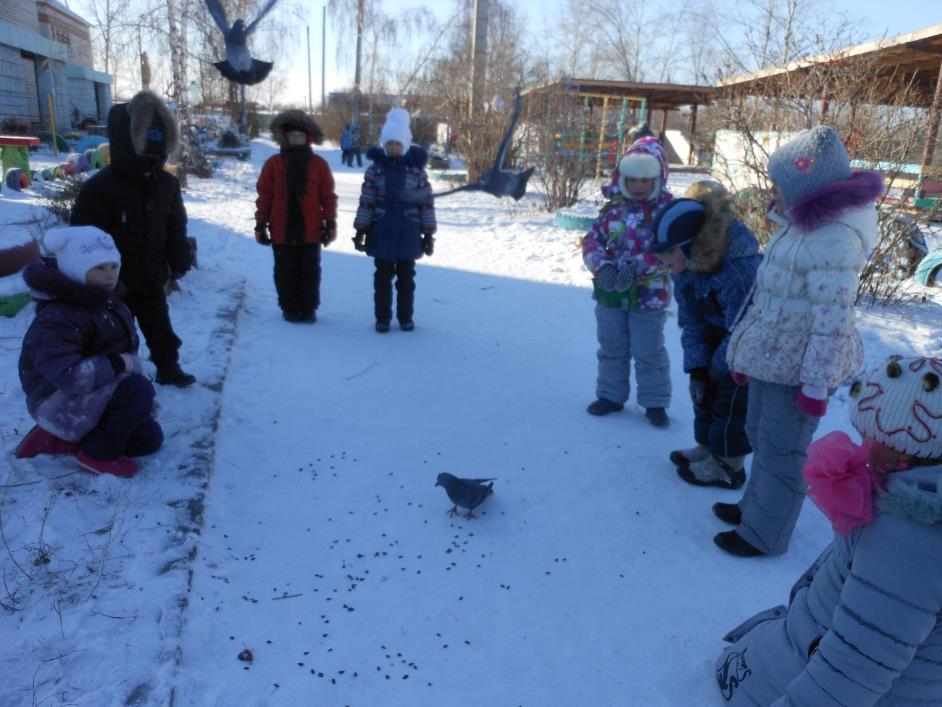 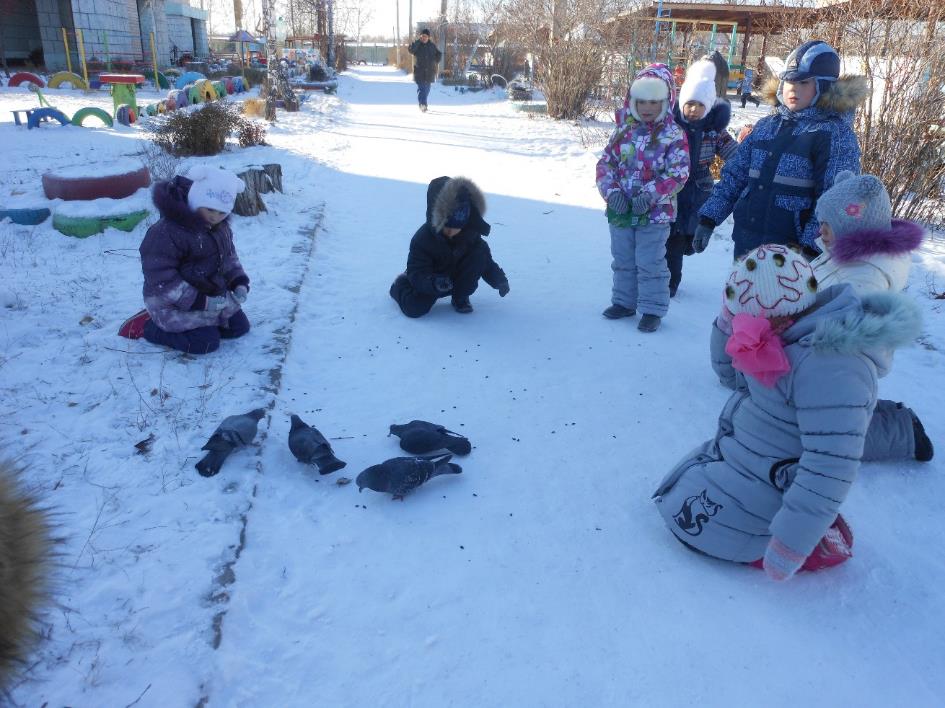 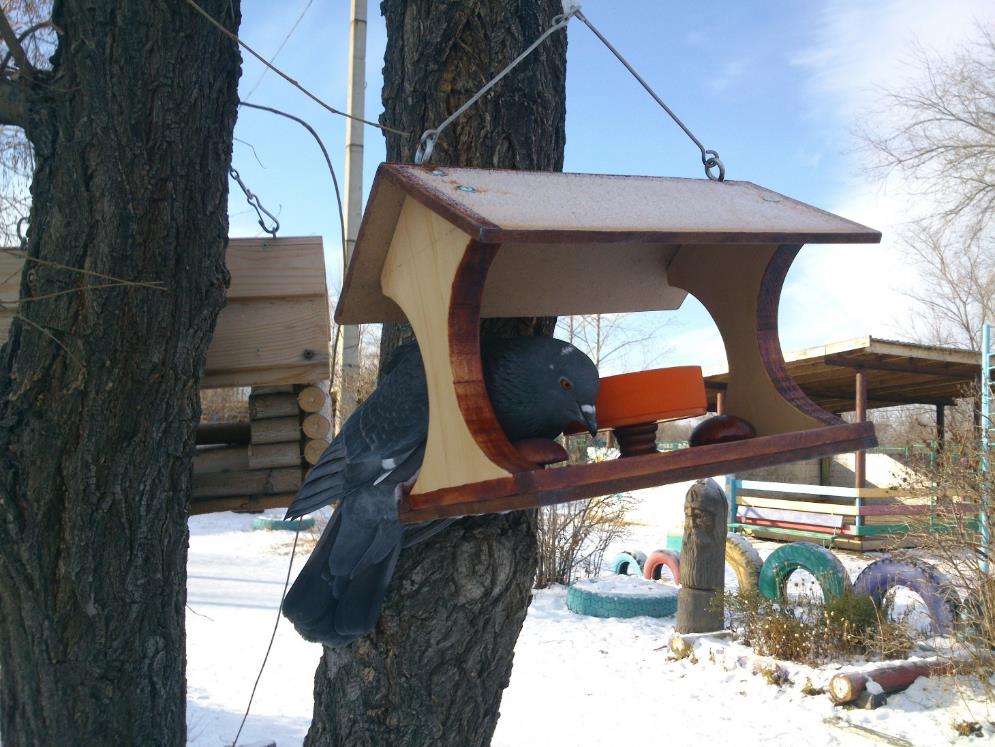 